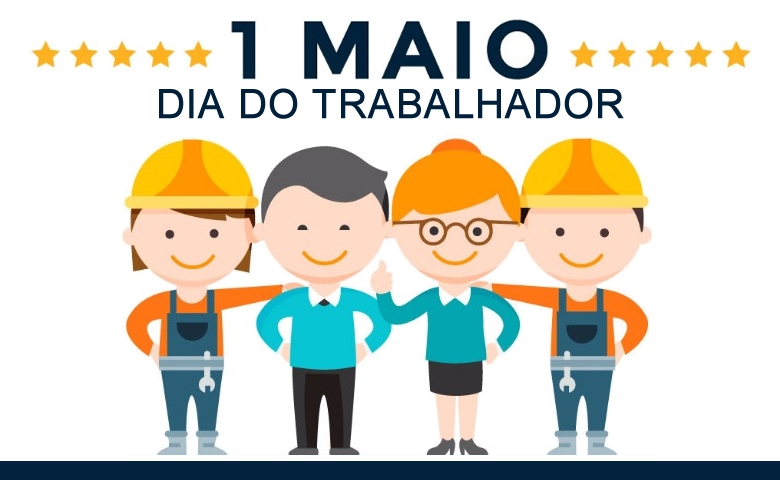 CARDÁPIO PARA O MÊS DE MAIO DE 2022 PARA OS CENTROS DE EDUCAÇÃO INFANTIL DE PAULA FREITASCAFÉ DA MANHÃ 8:00 – 8:15-  Café- Leite- Chá- Pão integral c/ requeijão, nata, maionese- QueijoALMOÇO 10:30 – 11:15Segunda-FeiraArroz FeijãoSalada CruaSalada CozidaBife de gadoFRUTATerça-FeiraArroz FeijãoSalada CruaSalada CozidaPolenta c FrangoFRUTAQuarta-FeiraArrozFeijãoSalada CruaSalada CozidaMacarrão Carne moídaFRUTAQuinta-FeiraArroz FeijãoSalada CruaSalada CozidaFarofa de legumesFRUTASexta-FeiraArroz FeijãoSalada CruaSalada CozidaMaionese ou macarronese Frango assadoFRUTASexta-FeiraArroz FeijãoSalada CruaSalada CozidaMaionese ou macarronese Frango assadoFRUTA13:1513:1513:1513:1513:1513:15Segunda-FeiraFRUTASTerça-FeiraFRUTASQuarta-FeiraBOLO/ VITAMINA DE MORANGOQuinta-FeiraFRUTASSexta-FeiraFRUTASSexta-FeiraFRUTAS15:15 JANTAR15:15 JANTAR15:15 JANTAR15:15 JANTAR15:15 JANTAR15:15 JANTARSegunda-FeiraSOPA DE LEGUMESTerça-FeiraRISOTOSALADASQuarta-FeiraARROZ, FEIJÃO, CARNE DE GADO E SALADASQuinta-FeiraBURACO QUENTE CHÁ Sexta-FeiraPURÊ DE BATATA SALADASSexta-FeiraPURÊ DE BATATA SALADASComposição Nutricional( Med. Semanal)Energia/ Kcal980 KcalCHO (gr)156 grPTN (gr)32 grLIP (gr)29 grObs.: - O cardápio poderá sofrer alteração, de acordo com a disponibilidade do alimento, do fornecedor ou data de validade;	    FABIANA HABECK - Devem ser oferecidas no mínimo 3 variedades de saladas;                                                                                                                                                                     Nutricionista - Oferecer FRUTAS TODOS os dias após as refeições;                                                                                                                                                                                CRN3377/PrObs.: - O cardápio poderá sofrer alteração, de acordo com a disponibilidade do alimento, do fornecedor ou data de validade;	    FABIANA HABECK - Devem ser oferecidas no mínimo 3 variedades de saladas;                                                                                                                                                                     Nutricionista - Oferecer FRUTAS TODOS os dias após as refeições;                                                                                                                                                                                CRN3377/PrObs.: - O cardápio poderá sofrer alteração, de acordo com a disponibilidade do alimento, do fornecedor ou data de validade;	    FABIANA HABECK - Devem ser oferecidas no mínimo 3 variedades de saladas;                                                                                                                                                                     Nutricionista - Oferecer FRUTAS TODOS os dias após as refeições;                                                                                                                                                                                CRN3377/PrObs.: - O cardápio poderá sofrer alteração, de acordo com a disponibilidade do alimento, do fornecedor ou data de validade;	    FABIANA HABECK - Devem ser oferecidas no mínimo 3 variedades de saladas;                                                                                                                                                                     Nutricionista - Oferecer FRUTAS TODOS os dias após as refeições;                                                                                                                                                                                CRN3377/PrObs.: - O cardápio poderá sofrer alteração, de acordo com a disponibilidade do alimento, do fornecedor ou data de validade;	    FABIANA HABECK - Devem ser oferecidas no mínimo 3 variedades de saladas;                                                                                                                                                                     Nutricionista - Oferecer FRUTAS TODOS os dias após as refeições;                                                                                                                                                                                CRN3377/Pr